Chats* Now talking on #hrd<Sim_n43> QK_N43FD - updated Saildrone location, site just came up.<Sim_n43> 18.7510864  -53.3568576  2023-09-08T05:59:00Z<QK_N43FD> thanks sim<jasond_hrd> Mornin Sim_n43, Jun_N43_HRDSonde, Laura_n43<jasond_hrd> Just a quick check in on the Saildrone...SD-1069: 0820z, 18.83093 N, 53.36853 W<Jun_N43_HRDSonde> Morning jasond_hrd<Jun_N43_HRDSonde> Thanks<Jun_N43_HRDSonde> The saildrone link wasn't working for a while<jasond_hrd> Jun_N43_HRDSonde, NP...I'm gonna sign off for a bit...safe flight!<Sim_n43> We are doing a CPA to Saildrone on the first outbound pass.  It is very close to midpt sonde, so the two will be the same.  Sonde will land a few NM from Saildrone.<Jun_N43_HRDSonde> thanks<Jun_N43_HRDSonde> talk to you later<reasor_hrd> good morning, Jun_N43_HRDSonde , Laura_n43 ! Jun, I'll be coordinating w/ Sim on when to drop sondes in the folder for transmission to SEB. As we discussed, just want to make sure there's not a backlog when the first TDR analysis finishes.<Jun_N43_HRDSonde> good morning reasor_hrd<Jun_N43_HRDSonde> sounds good<Jun_N43_HRDSonde> I'll wait for your call before copying the sonde data to  the FRD folder<Sim_n43> Jun_N43_HRDsonde - put data into FRD folder until first analysis job is submitted.  We don't want to fall behind, which is what causes the problem.<Sim_n43> Do them one by one.<reasor_hrd> thanks, Jun_N43_HRDSonde much appreciated! Just want to see how this first analysis transmission goes ... then I'll be more relaxed :)<Jun_N43_HRDSonde> reasor_hrd, see Sim_n43 message<Jun_N43_HRDSonde> he wanted to do it differently<reasor_hrd> Sim_n43, Jun_N43_HRDSonde It takes about 10-15 min to process the TDR data once the jobfile is submitted ... just as long as the queue is clear when we get to "Job Done"  * Jun_N43_HRDSonde is now known as Jun_N43<reasor_hrd> Jun_N43, Sim_n43 yeah, whatever works best for you all ... I'd just say don't dump 10 sondes after I submit the 1st jobfile ... want things to be clear for TDR transmission ~10 min after I submit the jobfile<Jun_N43> reasor_hrd, ok. let us know after you submit the jobfile<reasor_hrd> will do* NH_AOC is now known as NH_Home* N43AVAPS_HK is now known as HK_N43AVAPS<reasor_hrd> Jun_N43, did you get the message that you can start putting sondes in the queue again?<Jun_N43> reasor_hrd, yes, sim told me. So many sondes to process<Jun_N43> I am behind :)<Jun_N43> I am putting sondes to FRD one by one so we are good<reasor_hrd> ok, I won't bother you :)<Jun_N43> haha<Jun_N43> no worries messaging me<Jun_N43> the eyewall legs were pretty bumpy<Jun_N43> I am catching up<Jun_N43> :)<Jun_N43> one by one dropping to frd is better<Jun_N43> works well so far<reasor_hrd> agreed!<Jun_N43> one file each time<Jun_N43> successful so far* jasond_hrd is now known as jasond_STX<Sim_n43> jason_STX - just want to check - Paul wants to do duel P.  Is that okay in FLAIMS?<jasond_STX> Sim_n43, FLAIMS target is FL winds and press, but it does have TDR in the mix. If Paul wants Dual PRF, he gets the trump card<reasor_hrd> excellent!<reasor_hrd> jasond_STX, but I told Sim that we can still use the dual-PRF data for research ... it's not lost ... just requires a bit more effort to QC<Sim_n43> Good news!<jasond_STX> reasor_hrd, sounds good...you guys call it<jasond_STX> reasor is making more work for himself...he must really want this ;)<reasor_hrd> indeed<Sim_n43> jasond_STX - we have enough time for FLAIMS only if we go out 50 n mi to the north.  Should we do that, or is that not enough for the module?<jasond_STX> Sim_n43, not ideal, but enough to get us a good look at the max wind region<Sim_n43> Okay, it might change, but that was what nav worked up.<jasond_STX> copy<jasond_STX> Sim_n43, you could also do that FLAIMS coming inbound at say 315 or 330 to center...closer to the FP and still a good location<reasor_hrd> Sim_n43, Jun_N43 Ok, the window for putting another sonde into frd folder has closed ... please do not put another one there<Jun_N43> NHC wanted to see some sondes on ground reasor_hrd<reasor_hrd> We need to keep the queue clear for the 2nd TDR analysis products<Jun_N43> carcah<reasor_hrd> ok, Jun_N43<reasor_hrd> Jun_N43, Sim_n43 TDR analysis products are moving to the queue now<reasor_hrd> Jun_N43, Sim_n43 I'll let you know when TDR analysis products are done transmitting... then you can resume frd folder activities<Sim_n43> We don't have to resent the sonde that Steve complained about.<Sim_n43> jasond_STX, I'm not sure what you mean.  We are going out to point 6, which is 300.<Sim_n43> If we go to 315 or 330, that is flying upwind, so we have to the cut the leg even shorter.  Am I misunderstanding?<jasond_STX> Sim...and then what will be you inbound azimuth for FLAIMS after WP6?<jasond_STX> Going right back inbound at 300?<Sim_n43> Go to 6, back in bound, then do FLAIMS to north, then exit west.<reasor_hrd> Sim_n43, Jun_N43 I can confirm 2nd AWIPS production ... you're good to place more sondes in frd folder<reasor_hrd> Jun_N43, Sim_n43 jobfile didn't transmit...<reasor_hrd> Can you hold off a sec while we re-transmit that?<jasond_STX> Hmmm...so FLAIMS is looking for center to endpoint (or endpoint to center) leg that repeats...aka you returns to where you started<jasond_STX> Since this will be starting at an endpoint, it would need an endpoint to center and back to the same endpoint (aka the azimuth doesn't change)<Sim_n43> The plan was drawn north, and it seemed the plan wanted where the max winds were, which is current<Sim_n43> ly azimuth 5 degrees.<reasor_hrd> Sim_n43, Jun_N43 ok, NOW all the TDR files have transmitted<jasond_STX> I see what you mean now...all good with that WP6-ctr-WP3 (or shorter)-center-exit west<reasor_hrd> Sim_n43, Jun_N43 if you want to do any more frd folder action, now would be a good time<reasor_hrd> Sim_n43, https://www.aoml.noaa.gov/ftp/pub/hrd/data/RTradar/2023/20230908I1/zoom/230908I1_LEE_1000_1205_ws_dbz_planview_zoom.png<Sim_n43> Well, that was sporty!<reasor_hrd> I'd say, from the composite, that 5-10 deg is still a good azimuth for peak low-level wind ... at 3 km maybe rotated a bit closer to 20-30 deg? https://www.aoml.noaa.gov/ftp/pub/hrd/data/RTradar/2023/20230908I1/swaths/230908I1_LEE_1141_dbz_ws_3.0km.png<Sim_n43> That was good.<Sim_n43> Thanks, reasor_hrd We'll go north for FLAIMS.<reasor_hrd> That's good enough, I think<Sim_n43> We're really at about 2.5 km<Sim_n43> jasond_STX, do we do the sonde pattern as in FLAIMS?  It's an eyewall, not a band as drawn in the plan.<jasond_STX> Sim_n43,  we don't need more sondes on the FLAIMS runs...is that what you mean?<Sim_n43> Yes.  So, no more sondes during our FLAIMS modules, even though they are drawn in the plan.<jasond_STX> Right...those sondes were for your WP 3-center leg...not for FLAIMS<reasor_hrd> Sim_n43, Jun_N43 ... see sonde files transmitting ... let's hold off on any more until I submit the next jobfile<jasond_STX> Sim_n43, did the microSWIFT deployment go smoothly?<Sim_n43> All they know on board is that it had a green light when it went out.  No more info here.<jasond_STX> Sim_n43, perfect...thanks<Sim_n43> Sunshine in eye, but no blue sky.<Sim_n43> A little bit of stadium<jasond_STX> Not bad for Laura's 1st flight...how's she doing?<Sim_n43> She got woozy during first pass, but is better now.  She can't see anything though, since we haven't been able to get up.<Sim_n43> It's a very lopsided storm.  Almost nothing on west side.  Elliptical eye.<Jun_N43> My window is blocked by 2 sonde boxes. I tried to stretch and take some pictures.<Jun_N43> :)<Jun_N43> My pictures all have the window in it<jasond_STX> Ok...hopefully she bounces back. ya, Lee's def looking a bit shear affected this AM<Jun_N43> We hit a good bump maybe in the second pass or third<jdoyle> Any lightning on the inner core passes?<jasond_STX> I'm gonna sign off for a bit...good luck with the FLAIM-age<Sim_n43> Haven't see any lightning, but it's bright.<jdoyle> RAMMB showed some recent activity<jdoyle> Particularly in the NW eyewall<Sim_n43> It's really hard to see lightning in the day<reasor_hrd> Sim_n43, could you please run: resendradar 230908I1_1251_vert_inbound.w.gz<Sim_n43> Done!<reasor_hrd> Sim_n43, Jun_N43 TDR analysis transmission is complete ... you can start dropping all the sondes you want in frd folder<reasor_hrd> ok, Sim_n43 Todd already ran it for me<Jun_N43> pretty bumpy just now<Sim_n43> That last pass almost got me<reasor_hrd> oh, I'm feeling queasy just hearing "almost got me" Sim_n43 ;)<Jun_N43> reasor_hrd, I started dropping all sondes in the frd folder<Jun_N43> hope it is ok<Sim_n43> It's fine now.  He's done<reasor_hrd> yep, as I said above ... I'm all done<Jun_N43> nice!<Jun_N43> I am still processing some sondes<Jun_N43> getting there<Jun_N43> :)<hholbach_hrd> Sim_n43, just heard that the MicroSWIFT buoy has reported in and looks good!<hholbach_hrd> Jim Thompson would like to pass along his thanks to the crew for getting it out<jasond_hrd> Jun_N43, how many BTs do you want for tomorrow? The rest are all CH12, so we'll have to space them ~13. min apart<Jun_N43> jasond_hrd,<Jun_N43> sorry for the late reply<Jun_N43> I was tag up processing sondes with Sofia from AOC<Jun_N43> I'll meet with Beth this afternoon after she gets here<Jun_N43> Hopefully I can get some BTs from her<jasond_hrd> Ok...we're talking BTs now...I'll be submitting the final track around 2:30-3pm<Jun_N43> If not, we can do 4 each flight<Jun_N43> what do you think<Jun_N43> by the way, all 4 BTs worked in our flight haha<Jun_N43> we did center at the first pass, then end, center, and end at the last pass<Jun_N43> in this way we can do backup in the second pass or third<Jun_N43> and if all works, we cover front and back of the storm<Jun_N43> we have 6 left each fliht<Jun_N43> 3 or 4 each flight will be good<Jun_N43> If we do 3 per flight we are good till the day after tomorrow.<Sim_n43> hholbach_hrd - great news!* Now talking on #carcah* sysop0a0a8501 is now known as Jun_N43Sonde* Jun_N43Sonde is now known as Jun_N43_HRDSonde* You are now known as Sim_n43* omao.sirc3 gives channel operator status to CARCAH2_Warren<QK_N43FD> morning CARCAH2_Warren<QK_N43FD> about to block out. 1.5 hr to IP<CARCAH2_Warren> QK_N43FD, copy<CARCAH2_Warren> QK_N43FD, I told jeremy that you needed that first pass to figure out whether 8 or 12 is best, so they shouldn't get out there early<QK_N43FD> copy thank you!<QK_N43FD> that helps a ton<ash_N43C3XFD> thanks CARCAH2_Warren<QK_N43FD> CARCAH2_Warren, our plan is to do the full butterfly first for TDR, then do science modules<QK_N43FD> right now plan looks like: once butterfly is done, head back into the ctr from our NW point, then out N, back in to the ctr, then out W.  <QK_N43FD> with TEAL76 being out there with us....clarifying that no fixing is requested of us at this time?<QK_N43FD> N43 off the deck 0809z<CARCAH2_Warren> Since they won't get out there until the 1130z tasked time, if you could get us a fix on first pass that would be appreciated<CARCAH2_Warren> noted<QK_N43FD> copy<CARCAH2_Warren> eye seems to be contracting even further on IR sat. last fix from teal 75 at 0454z had it at 14nm diameter. compared to the IR sat when that ob was taken, current eye is likely less than half the size.<CARCAH2_Warren> of course, that could be some higher level clouds going over the top, but given how strong this thing is, it may also be going pinhole eye.<QK_N43FD> copy thanks!!<QK_N43FD> had to restart wmm CARCAH2_Warren, 10 mins from now you should see an hdob<QK_N43FD> first hdob should be on the ground<QK_N43FD> jasond_hrd, FYSA we arent able to do rapid BT launches<jasond_hrd> QK_N43FD, mornin'...ok...same channels on the BTs?<QK_N43FD> CARCAH2_Warren, we are 92Y on TACAN,  request them to be on 29Y<QK_N43FD> jasond_hrd, correct, channel 12 is the only channel we got<CARCAH2_Warren> QK_N43FD,  I have hd1 in the system. and now hd2<QK_N43FD> after speaking with sim and jun we are going to do a combo on the first pass, then combo on IP of third leg, CTR of third leg, EP of third leg.<QK_N43FD> copy CARCAH2_Warren ty<jasond_hrd> Understood! Copy...good plan<QK_N43FD> jasond_hrd, we figured that would give the best spacial coverage of SSTs<jasond_hrd> QK_N43FD,  Right on...BTW, I posted the latest saildrone 1069 info on #hrd<QK_N43FD> copy.  we will CPA the saildrone and use that as the MP on outbound of leg one as well<QK_N43FD> sim suggested that and it jives with what we see<QK_N43FD> CARCAH2_Warren, did you copy the TACAN info that we are on?<CARCAH2_Warren> QK_N43FD, just got word that teal's primary broke and it will be a while fueling the spare. I'll let you know when they are off the ground<QK_N43FD> copy we'll stay at 10k till further notice<QK_N43FD> how goes the fueling CARCAH2_Warren<CARCAH2_Warren> QK_N43FD, jeremy just checked in from the plane. I'm guessing another 20-30 minutes before takeoff<QK_N43FD> copy<QK_N43FD> starting to coordinate descent to 10k, and ~10min out from SW IP* Jun_N43_HRDSonde is now known as Jun_N43<QK_N43FD> at IP CARCAH2_Warren, inbd to NE<CARCAH2_Warren> QK_N43FD, copy<CARCAH2_Warren> QK_N43FD, teal off at 1001z<QK_N43FD> copy ty* NH_AOC is now known as NH_Home<QK_N43FD> first draft CARCAH2_Warren<QK_N43FD> URNT12 KWBC<QK_N43FD> VORTEX DATA MESSAGE  AL132023<QK_N43FD> A. 08/10:25:04Z<QK_N43FD> B. 17.77 deg N 053.85 deg W<QK_N43FD> C. 700 MB 2600 m<QK_N43FD> D. EXTRAP 932 mb<QK_N43FD> E. NA<QK_N43FD> F. CLOSED<QK_N43FD> G. C11<QK_N43FD> H. 130 kt<QK_N43FD> I. 245 deg 5 nm 10:23:53Z<QK_N43FD> J. 341 deg 106 kt<QK_N43FD> K. 244 deg 9 nm 10:22:55Z<QK_N43FD> L. 122 kt<QK_N43FD> M. 062 deg 8 nm 10:26:58Z<QK_N43FD> N. 153 deg 126 kt<QK_N43FD> O. 062 deg 8 nm 10:26:58Z<QK_N43FD> P. 22 C / 3066 m<QK_N43FD> Q. 26 C / 3044 m<QK_N43FD> R. 16 C / NA<QK_N43FD> S. 12345 / 7<QK_N43FD> T. 0.01 / 1 nm<QK_N43FD> U. NOAA3 0313A LEE OB 99<QK_N43FD> SLP EXTRAP FROM 700 MB<QK_N43FD> MAX FL WIND 126 KT 062 / 8 NM 10:26:58Z<CARCAH2_Warren> QK_N43FD, thx will get to forecaster. did you drop center sonde?<QK_N43FD> we did<QK_N43FD> waiting for splash data<CARCAH2_Warren> QK_N43FD, quite the difference between fl and surface on inbound leg.<QK_N43FD> yeah<Jun_N43> CARCAH2_Warren, QK_N43FD<Jun_N43> center sonde<Jun_N43> 940<Jun_N43> 13521<CARCAH2_Warren> Jun_N43, thx<Jun_N43> np<CARCAH2_Warren> QK_N43FD, any indication of an ERC starting?<QK_N43FD> possibly<QK_N43FD> not quite yet, at least not inthe winds on our data display app<CARCAH2_Warren> QK_N43FD, pressure sure bounced up from the fixes from the previous teal flight<QK_N43FD> yeah it did<QK_N43FD> it was a fast in and out thats for sure<CARCAH2_Warren> QK_N43FD, odd that the two sw eyewall sondes were fairly meek at the surface<QK_N43FD> final draft<QK_N43FD> URNT12 KWBC<QK_N43FD> VORTEX DATA MESSAGE  AL132023<QK_N43FD> A. 08/10:25:04Z<QK_N43FD> B. 17.77 deg N 053.85 deg W<QK_N43FD> C. 700 MB 2600 m<QK_N43FD> D. 940 mb<QK_N43FD> E. 135 deg 21 kt<QK_N43FD> F. CLOSED<QK_N43FD> G. C11<QK_N43FD> H. 130 kt<QK_N43FD> I. 245 deg 5 nm 10:23:53Z<QK_N43FD> J. 341 deg 106 kt<QK_N43FD> K. 244 deg 9 nm 10:22:55Z<QK_N43FD> L. 122 kt<QK_N43FD> M. 062 deg 8 nm 10:26:58Z<QK_N43FD> N. 153 deg 126 kt<QK_N43FD> O. 062 deg 8 nm 10:26:58Z<QK_N43FD> P. 22 C / 3066 m<QK_N43FD> Q. 26 C / 3044 m<QK_N43FD> R. 16 C / NA<QK_N43FD> S. 12345 / 7<QK_N43FD> T. 0.01 / 1 nm<QK_N43FD> U. NOAA3 0313A LEE OB 99<QK_N43FD> MAX FL WIND 126 KT 062 / 8 NM 10:26:58Z<QK_N43FD> yeah, it was very fast paced i havent seen that data yet<Jun_N43> CARCAH2_Warren, QK_N43FD, one of the RMW sondes may be in the center reported<Jun_N43> 926<Jun_N43> 26006<Jun_N43> I believe that is the center sonde<QK_N43FD> that makes more sense<QK_N43FD> correcting vdm CARCAH2_Warren<CARCAH2_Warren> Jun_N43 QK_N43FD ok that sounds like that may have been the case.<QK_N43FD> vdm with corrected sonde data<QK_N43FD> URNT12 KWBC<QK_N43FD> VORTEX DATA MESSAGE  AL132023<QK_N43FD> A. 08/10:25:04Z<QK_N43FD> B. 17.77 deg N 053.85 deg W<QK_N43FD> C. 700 MB 2600 m<QK_N43FD> D. 926 mb<QK_N43FD> E. 260 deg 06 kt<QK_N43FD> F. CLOSED<QK_N43FD> G. C11<QK_N43FD> H. 130 kt<QK_N43FD> I. 245 deg 5 nm 10:23:53Z<QK_N43FD> J. 341 deg 106 kt<QK_N43FD> K. 244 deg 9 nm 10:22:55Z<QK_N43FD> L. 122 kt<QK_N43FD> M. 062 deg 8 nm 10:26:58Z<QK_N43FD> N. 153 deg 126 kt<QK_N43FD> O. 062 deg 8 nm 10:26:58Z<QK_N43FD> P. 22 C / 3066 m<QK_N43FD> Q. 26 C / 3044 m<QK_N43FD> R. 16 C / NA<QK_N43FD> S. 12345 / 7<QK_N43FD> T. 0.01 / 1 nm<QK_N43FD> U. NOAA3 0313A LEE OB 99<QK_N43FD> MAX FL WIND 126 KT 062 / 8 NM 10:26:58Z<CARCAH2_Warren> QK_N43FD, ash_N43C3XFD for your reference, kyle's last fix was also close to the sw edge of the eye, and had 700mb height of 2508m<CARCAH2_Warren> I'll run vdm out to forecaster brb<CARCAH2_Warren> QK_N43FD, good to send<QK_N43FD> copy<QK_N43FD> sent!<CARCAH2_Warren> QK_N43FD, teal says they will be on 92Y. eta to SW entry point is 1152Z<QK_N43FD> copy<QK_N43FD> are they going to FL080 or FL120?<QK_N43FD> and do you want us to fix again on the second pass?<CARCAH2_Warren> QK_N43FD, they are the fix mission, so they need to be at 10<QK_N43FD> are they going to make time?<CARCAH2_Warren> negative, they will be late by about 20 minutes. but we'll still want them at standard altitude<ash_N43C3XFD> CARCAH2_Warren, tell Jeremy he needs to come over to the Bucc and buy us a beer for this fix :D<QK_N43FD> copy we'll get this fix at 10k then drop to 8k<CARCAH2_Warren> QK_N43FD, vortex had 926mb but center sonde had 928?<QK_N43FD> i show 926<CARCAH2_Warren> drop 6 labeled as center has 928mb surface pressure<QK_N43FD> dropping to 8<QK_N43FD> we'll have to corr the vdm<CARCAH2_Warren> QK_N43FD, thx<CARCAH2_Warren> QK_N43FD, teal says their eta to center is 1222z. what's your estimate?<QK_N43FD> we are close to 8k now<QK_N43FD> 1144z eta to ctr<CARCAH2_Warren> QK_N43FD, ok thx<QK_N43FD> at FL080 CARCAH2_Warren<Jun_N43> CARCAH2_Warren, sorry, my bad<Jun_N43> I typed it 926<CARCAH2_Warren> QK_N43FD, will pass to teal<CARCAH2_Warren> Jun_N43, no problem. we'll get the cca out and it'll be fine<Jun_N43> Thanks<QK_N43FD> CARCAH2_Warren, corr sent, should be landing soon<QK_N43FD> turning inbd<QK_N43FD> from N<CARCAH2_Warren> QK_N43FD, since AF will be there 35 minutes after you, you aren't obligated to fix on this one<QK_N43FD> copy<CARCAH2_Warren> QK_N43FD, although you don't need to fix, if you can pass a center estimate to me via hexchat to pass along to teal, I'd appreciate it<QK_N43FD> copy. ride wasnt too bad coming in from SW<QK_N43FD> center estimate like...lat lon?<CARCAH2_Warren> yes pleae<QK_N43FD> copy<CARCAH2_Warren> how was ride outbound to ne?<QK_N43FD> same, longer.<QK_N43FD> rain bands feel pretty "soft"* jasond_hrd is now known as jasond_STX* CARCAH is now known as CARCAH_Steve<CARCAH2_Warren> QK_N43FD, ash_N43C3XFD passing the baton to steve. see you tomorrow night!<CARCAH_Steve> Good morning.<QK_N43FD> CARCAH_Steve,<QK_N43FD> 17.88 deg N 054.05 deg W<QK_N43FD> PER warrens request<QK_N43FD> to pass to teal<QK_N43FD> that is what we fixed at<QK_N43FD> on our second pass<QK_N43FD> THIS IS Our VDM draft<QK_N43FD> URNT12 KWBC<QK_N43FD> VORTEX DATA MESSAGE  AL132023<QK_N43FD> A. 08/11:41:56Z<QK_N43FD> B. 17.88 deg N 054.05 deg W<QK_N43FD> C. NA<QK_N43FD> D. EXTRAP 937 mb<QK_N43FD> E. NA<QK_N43FD> F. CLOSED<QK_N43FD> G. E04/14/9<QK_N43FD> H. 121 kt<QK_N43FD> I. 349 deg 5 nm 11:40:37Z<QK_N43FD> J. 080 deg 134 kt<QK_N43FD> K. 353 deg 7 nm 11:40:07Z<QK_N43FD> L. 97 kt<QK_N43FD> M. 173 deg 9 nm 11:44:32Z<QK_N43FD> N. 254 deg 113 kt<QK_N43FD> O. 173 deg 8 nm 11:44:12Z<QK_N43FD> P. 15 C / 2450 m<QK_N43FD> Q. 26 C / 2445 m<QK_N43FD> R. 19 C / NA<QK_N43FD> S. 12345 / NA<QK_N43FD> T. 0.01 / 1 nm<QK_N43FD> U. NOAA3 0313A LEE OB 99<QK_N43FD> SLP EXTRAP FROM 8000 FT PA<QK_N43FD> MAX FL WIND 134 KT 353 / 7 NM 11:40:07Z<CARCAH_Steve> QK_N43FD, That looks like a clean fix.  I see no reason not to hold back sending it out.<CARCAH_Steve> I just showed Warren as he headed out the door.<QK_N43FD> copy that<QK_N43FD> ill wait for sonde data<CARCAH_Steve> Go ahead and send it.<QK_N43FD> without sonde data?<CARCAH_Steve> Do you have a center drop on this pass?<QK_N43FD> yes<QK_N43FD> jun is working the sonde now<CARCAH_Steve> Okay...hold on that until we get it please.<QK_N43FD> yessir<Jun_N43> 2nd center<Jun_N43> 99941<CARCAH_Steve> Thanks, Jun_N43.  What was the sfc wind?<QK_N43FD> standby CARCAH_Steve<QK_N43FD> 941mb  16511kts<CARCAH_Steve> Thanks.<QK_N43FD> URNT12 KWBC<QK_N43FD> VORTEX DATA MESSAGE  AL132023<QK_N43FD> A. 08/11:41:56Z<QK_N43FD> B. 17.88 deg N 054.05 deg W<QK_N43FD> C. NA<QK_N43FD> D. 941 mb<QK_N43FD> E. 165 deg 11 kt<QK_N43FD> F. CLOSED<QK_N43FD> G. E04/14/9<QK_N43FD> H. 121 kt<QK_N43FD> I. 349 deg 5 nm 11:40:37Z<QK_N43FD> J. 080 deg 134 kt<QK_N43FD> K. 353 deg 7 nm 11:40:07Z<QK_N43FD> L. 97 kt<QK_N43FD> M. 173 deg 9 nm 11:44:32Z<QK_N43FD> N. 254 deg 113 kt<QK_N43FD> O. 173 deg 8 nm 11:44:12Z<QK_N43FD> P. 15 C / 2450 m<QK_N43FD> Q. 26 C / 2445 m<QK_N43FD> R. 19 C / NA<QK_N43FD> S. 12345 / NA<QK_N43FD> T. 0.01 / 1 nm<QK_N43FD> U. NOAA3 0313A LEE OB 99<QK_N43FD> MAX FL WIND 134 KT 353 / 7 NM 11:40:07Z<QK_N43FD> CARCAH_Steve, final draft<CARCAH_Steve> Go ahead and send no, Quinn.<CARCAH_Steve> now<QK_N43FD> OK<QK_N43FD> sent<CARCAH_Steve> Got it, QK_N43FD.<CARCAH_Steve> Jun_N43, There is something funky with the thermo near the bottom of the sounding for the sonde released at 1052Z that is readily apparent in a skew-T plot.<CARCAH_Steve> This is temp drop OB 11.<Jun_N43> Morning Steve<Jun_N43> I am behind<Jun_N43> I'll check it after sending all RMW sondes<Jun_N43> thanks<CARCAH_Steve> Jun_N43, The profile is superadiabatic near the surface.  I'm looking at Tidbits:  https://www.tropicaltidbits.com/recon/recon_NOAA3-0313A-LEE_dropsonde12_20230908-1052.png<CARCAH_Steve> Copy on what you said.<Jun_N43> CARCAH_Steve, tidbits may not be good place to look at the sonde<Jun_N43> can you check SEB?<Jun_N43> I sent the processed ones to ground<CARCAH_Steve> Jun_N43, I just looked in https://seb.noaa.gov/pub/flight/ASPEN_Data/20230908I1  but don't see it there yet.<Jun_N43> CARCAH_Steve, the internet is slow<Jun_N43> It should show up soon<ash_N43C3XFD> Jun_N43, looks like maybe the bottom points need to be removed how does the skew-t look in aspen<Jun_N43> thanks ash_N43C3XFD<Jun_N43> I'll take a look and make correction<QK_N43FD> turning in bound CARCAH_Steve<QK_N43FD> from SE<Sim_n43> CARCAH_Steve - I looked at that sonde, and it is good.<Sim_n43> That pattern happens when there is strong radial flow near the surface.  It is real.<CARCAH_Steve> Okay, thanks Sim_n43.<CARCAH_Steve> Copy, QK_N43FD.  I let Teal 76 know where you are headed.<QK_N43FD> ty<QK_N43FD> CARCAH_Steve, did warren relay to your our sci module at the end of our butterfly pattern<CARCAH_Steve> No, but I do have the schematic of the flight plan showing the stratiform microphysics module at the end of this leg.<QK_N43FD> not doingn that<QK_N43FD> doing FLAIMS<QK_N43FD> rignt now we are going back in from point 6, out N for 50 mi, back in to CTR, then out (the best way we see)<CARCAH_Steve> Copy on that plan.<QK_N43FD> too small of eye to fix<QK_N43FD> was tucked<QK_N43FD> had to go out 270<CARCAH_Steve> No worries.<CARCAH_Steve> Thanks for trying.<CARCAH_Steve> Jun_N43, There is an error with temp drop OB 14 for sonde released at 1138Z.  It has 884 mb as the surface.  It obviously didn't xmit to the surface.<Jun_N43> CARCAH_Steve, thanks<Jun_N43> I am working on it<CARCAH_Steve> Okay<ash_N43C3XFD> 143kt outbound<ash_N43C3XFD> flight level CARCAH_Steve , also on sfmr in bound<CARCAH_Steve> Thanks, ash_N43C3XFD.<QK_N43FD> west side has been the roughest side CARCAH_Steve<CARCAH_Steve> Copy, QK_N43FD.<QK_N43FD> west side was BAD, so we went out 240 from ctr<QK_N43FD> if we went 270 who knows<QK_N43FD> we are now going 270 for about 80 more miles<QK_N43FD> dropping a sonde, then sci omplete and rtb<CARCAH_Steve> Copy, QK_N43FD.<CARCAH_Steve> I let the forecaster know.<QK_N43FD> climbing up to a higher altitude.  releasing the last sonde in about 10 minutes<QK_N43FD> coordinating with teal now.<CARCAH_Steve> okay<QK_N43FD> CARCAH_Steve, we are showing 27 obs off the plane in wmm. what are you showing down there?<CARCAH_Steve> Standby<QK_N43FD> i show 29 now, and 29 on the nhc site<CARCAH_Steve> That is what I have now.<QK_N43FD> thank you sir<QK_N43FD> CARCAH_Steve, we are going to TAG test again.  the last sonde.  <QK_N43FD> more details soon<QK_N43FD> we are going to code it as an eyewall drop, then corr out the eyewall and also have it as last report<QK_N43FD> how copy CARCAH_Steve<CARCAH_Steve> I now show through OB 31, QK_N43FD.<QK_N43FD> copy<QK_N43FD> 32 should show up soon.  ob 33 will be the last report that will show a CCA of what i just described above<CARCAH_Steve> I do have 32 now.<QK_N43FD> copy that<QK_N43FD> we are working on 33 now<sofia_aoc> 33 cca sent!<sofia_aoc> with last report<QK_N43FD> let us know if you like it CARCAH_Steve<QK_N43FD> and if so. im showing 33 obs.  31 sondes, 2 vdms.<CARCAH_Steve> That correction looks fine.<CARCAH_Steve> Yes, QK_N43FD, that count checks.<QK_N43FD> thanks CARCAH_Steve !* Now talking on #radar* sysop0a0a8501 is now known as Jun_N43Sonde* Jun_N43Sonde is now known as Jun_N43_HRDSonde* N43_AVAPS is now known as N43AVAPS_HK* You are now known as Sim_n43<reasor_hrd> good morning, Sim_n43<reasor_hrd> good morning, N43Data_Todd ... If we need to move files from /transitory to /tmp on SEB this morning, who will be handling that?<N43Data_Todd> reasor_hrd, I am not sure, but Mascaro and Dana were handling that before<reasor_hrd> ok, thanks<Sim_n43> Top-o-the-morning to you reasor_hrd<N43Data_Todd> reasor_hrd, apparently it has to be someone with WinSCP and access<reasor_hrd> got it ... hopefully not needed<reasor_hrd> hey Sim_n43 ... it's morning for sure<reasor_hrd> Sim_n43, does the TDR display look ok to you?<reasor_hrd> And I'm assuming still a butterfly with SW IP?<Sim_n43> Better than okay.  The colors are more vibrant than the sunrise sky.<Sim_n43> We still have 34 minutes to IP.<reasor_hrd> wow! ;)<reasor_hrd> ok, then time for coffee and breakfast ... brb<reasor_hrd> N43Data_Todd, not sure if we'll have time for another pass after the butterfly, but how much advance notice do you need to switch to the dual-PRF task?<reasor_hrd> Sim_n43, perhaps not today, but I'll be looking for opportunities to collect some dual-PRF data after the operational data collection is done<reasor_hrd> Sim_n43, could you join #n43rf-to-ground? That'll help as we coordinate when to drop sondes into the folder for transmission<Sim_n43> Yup.  I saw in the plans and discussions.<Sim_n43> I was thinking that Jun could put sondes in FRD folder until you submit first, then wait.  How does that soumnd.<Sim_n43> Did you say there was a way I could see what is in the queue to get off the plane?<Sim_n43> Teal takeoff delayed a while, so we may be at 10 kft for much of our pattern.<reasor_hrd> Yeah, the timing will be something like: end outbound, about 10-15 for TDR processing, then TDR files will start transmitting ... so as long as we don't have a backlog of sondes at that time<reasor_hrd> Sim_n43, see above ... #n43rf-to-ground<reasor_hrd> thanks!<Sim_n43> Can see eye on MMR at 150 NM now.<Sim_n43> Is that a channel to join?<reasor_hrd> yes<reasor_hrd> that's where you'll see which files are transmitting to SEB<Sim_n43> Does it show the queue, or just what is currently being sent?<reasor_hrd> it doesn't show what's in the queue ... just each file as it is transmitting (and whether there is a failure "rsync failed")<reasor_hrd> hoping for few "rsync failed" today<Sim_n43> I assume it's n42rf-to-ground on Kermit.<reasor_hrd> yes<reasor_hrd> and n49rf-to-ground on Gonzo ;)* Jun_N43_HRDSonde is now known as Jun_N43<Sim_n43> I'll need to figure out a way to remember that!<Sim_n43> We will have a lot more sondes total today, but lots of time to transmit them at the end<reasor_hrd> copy, Sim_n43<Sim_n43> endpt sonde out 1001<N43Data_Todd> reasor_hrd, its just a matter of stopping the current run and restarting in the dual-PRF task. so maybe a minute to accomplish<reasor_hrd> Sim_n43, much wx scatter in TDR?<Sim_n43> Don't see much in the way of convection on this side until the eyewall<reasor_hrd> copy, thanks N43Data_Todd ... I'll let you know<Sim_n43> A little low-level stuff on TDR<reasor_hrd> copy, then I'll just start w/ your inbound point<N43Data_Todd> reasor_hrd, so you're thinking of switching tasks after the 3rd pass, correct<Sim_n43> passing through a weak, shallow line now.<reasor_hrd> N43Data_Todd, if we have time for a 4th pass through the eyewall, then I'd want the task changed to dual-PRF before we hit the inbound point<reasor_hrd> *of that 4th pass<N43Data_Todd> reasor_hrd, got it<reasor_hrd> thx<Sim_n43> reasor_hrd even if we are doing FLAIMS?<reasor_hrd> Sim_n43, I don't think they use TDR as a primary data source ... but we'll (hopefully) be able to clean up the dual-PRF data for research ... so I think it'd be ok to have dual-PRF going for FLAIMS<reasor_hrd> The ideal data set is a full pass of dual-PRF so that we can compare with prior single-PRF passes ... but we'll take what we can get to build up our development dataset<Sim_n43> If we do FLAIMS, we will turn around at pt 6 and head back in.  That way we can cover the same exact track within just a few minutes.<reasor_hrd> copy<reasor_hrd> So I'll probably switch to dual-PRF once you hit pt 6<Sim_n43> eyewall is sold purple on the nose.<reasor_hrd> enjoy!<Sim_n43> Even the other side of the eyewall is purple on the nose now.<Sim_n43> Jiggle your chair as we go through.<reasor_hrd> haha<Sim_n43> 16.5 up,  7 down<reasor_hrd> nice<Sim_n43> 67.8 on the sfmr, fl much lower<Sim_n43> 17 down outbound<Sim_n43> 68 m/s fl outbound, weaker surface<Sim_n43> Lots of convection on north side* N43AVAPS_HK is now known as HK_N43AVAPS<reasor_hrd> Successful transfer of 20230908105455_20230908I1_102510_jobfile.tar.gz to AOC ground server Sim_n43 ... 1st jobfile submitted<reasor_hrd> Sim_n43, I see jobfile was received ... software running<Sim_n43> Yup, and Jun will stop sending data.<reasor_hrd> There is time to submit 1 more sonde, if you all want to ... have about 10 min until TDR transmission<reasor_hrd> look like it takes about 3 min to go through each of the 7 sonde files<Sim_n43> I saw BT files there, too.<reasor_hrd> yes<reasor_hrd> EMC radials transmitting now<reasor_hrd> Sim_n43, "Job Done" ... but I see sonde files transmitting ... not good timing :/<reasor_hrd> Sim_n43, any idea why there's a sonde being transmitted at the moment?<Sim_n43> oops.  I told him he could do one more.  I should have qualified that it should have been then.<Sim_n43> Sorry about that.<reasor_hrd> yes, I think it's still ok to transmit right after the turn downwind ... but not much after that<reasor_hrd> np<Sim_n43> descending to 8 kft<reasor_hrd> I see first TDR analysis product<reasor_hrd> so far so good<Sim_n43> okay, good.  Can Jun start putting things in the queue again?<reasor_hrd> no yet<reasor_hrd> not yet...<Sim_n43> Okay.  Let me know.<reasor_hrd> will do<reasor_hrd> Sim_n43, AWIPS generated ... you're good to start putting stuff in the queue again ... thanks!<reasor_hrd> On a science note: 2-6-km Vortex Tilt:  10.8 km  at 338 deg<reasor_hrd> Looks like strongest winds on N side: https://www.aoml.noaa.gov/ftp/pub/hrd/data/RTradar/2023/20230908I1/composites/230908I1_LEE_1000_1052_ws_nhc_planview.png<reasor_hrd> Nice left of shear tilt: https://www.aoml.noaa.gov/ftp/pub/hrd/data/RTradar/2023/20230908I1/tilt/230908I1_LEE_1000_1052_vort_tilt.png<Sim_n43> Nice profile!<reasor_hrd> It's nice when TCs obey theory ;)<jasond_hrd> Sorry...silly question - what are the increments of the green dots?<reasor_hrd> jasond_hrd, 1 km<jasond_hrd> Gotcha...thnx<reasor_hrd> 2-6-km Vortex Tilt:  10.8 km  at 338 deg<jasond_hrd> That seems pretty impressive for a cat 5* jasond_hrd is now known as jasond_STX<reasor_hrd> Sim_n43, so I don't see any sondes being transmitted since TDR "job done" ... the window for transmission closes about 5 min before end of outbound ... since I'll be submitting the jobfile shortly after the turn<reasor_hrd> Then after I submit the jobfile and the software starts running, you've got a brief window to immediately submit another sonde<reasor_hrd> That kind of timing will keep us out of trouble<Sim_n43> Got it.<reasor_hrd> MikeM, so far so good<reasor_hrd> Sim_n43, just a heads up that I'm starting to see a series of "rsync failed" on the sondes ...<MikeM> thanks Paul!<Sim_n43> should Jun stop?<reasor_hrd> Sim_n43, let me look<reasor_hrd> Sim_n43, yes, I think so ... just concerned about the rsync failed and what that will do in terms of backlog<reasor_hrd> So have Jun stop ... then I'll let you know when you can resume after I submit the jobfile<Sim_n43> I told him to stop<reasor_hrd> thanks Sim_n43<reasor_hrd> MikeM, heads up that we're getting a lot of rsync failed on the sondes ... so the likelihood of needing files moved around for TDR is rapidly increasing ... I'll let you know if/when I need /transitory -> /tmp<Sim_n43> Pressure up quite a bit.<reasor_hrd> meteorological pressure?<Sim_n43> on the surface, in the eye.<reasor_hrd> got it<Sim_n43> Pressure to get data out seemingly rising as well.<reasor_hrd> I concur<Sim_n43> 941 mb last pass, up 13 mb.<reasor_hrd> Sim_n43, yeah, a 10 km tilt in a 20-km RMW vortex is not a small thing<reasor_hrd> Successful transfer of 20230908120954_20230908I1_114155_jobfile.tar.gz to AOC ground server Sim_n43 2nd jobfile submitted<reasor_hrd> Let me confirm software execution before putting another sonde in frd folder...<Sim_n43> I told Jun to stop, but can have him do one.<reasor_hrd> Sim_n43, he can go ahead and transmit one now ... software just started up<reasor_hrd> Sim_n43, Jun_N43 Ok, the window for putting another sonde into frd folder has closed ... please do not put another one there<reasor_hrd> We need to keep the queue clear for the 2nd TDR analysis products<Sim_n43> Jun_N43, CARCAH was talking about sondes that go through WMM.  They don't look at what goes through FRD.<reasor_hrd> 2-6-km Vortex Tilt:   6.3 km  at 342 deg  vortex somewhat more aligned on second pass, Sim_n43  <Sim_n43> Nice, but higher pressure<reasor_hrd> We'll see how things evolve...<Sim_n43> reasor_hrd - do you have a sense of the radial with the strongest low-level winds?<reasor_hrd> lemme look<reasor_hrd> Sim_n43, for that first pass analysis it was somewhere around 5-10 deg, so a little E of due N azimuth<Sim_n43> What about in the second?<reasor_hrd> That should be arriving in < 5 min<reasor_hrd> I'll let you know<reasor_hrd> Sim_n43, would you please run: resendradar 20230908120954_20230908I1_114155_jobfile.tar.gz<reasor_hrd> *in a terminal<Sim_n43> So slow!  I'm still amazed how fast this all works, given my initial experience working on one leg for six months uphill both ways in the snow.<reasor_hrd> MikeM, once Sim_n43 executes the above, we'll need a transitory to tmp move of the above file<reasor_hrd> Sim_n43, did you resendradar?<Sim_n43> I'm trying.  My mouse is screwing everyting up all of a sudden.<Sim_n43> done!<reasor_hrd> thanks, Sim_n43<reasor_hrd> I'll let you know when I see it<MikeM> reasor_hrd,  can you give me the exact from and to path's I've not done this before; opening the app to transfer now<reasor_hrd> MikeM, somehow it actually went to tmp/ when we resent ... go figure ... so we're all good<MikeM> ok; so my eyes are familiar can you send me the paths anyway?<reasor_hrd> But for future reference, MikeM : https://seb.omao.noaa.gov/pub/flight/transitory/20230908I1/ is where you'll find the files<reasor_hrd> MikeM, and https://seb.omao.noaa.gov/pub/flight/tmp/20230908I1/ is where we want to put them<MikeM> thanks Paul; I do see two files in the trans folder for today<reasor_hrd> But for now, we're all good ... those tdrcenters.txt files should be there (and stay there)<MikeM> copy they stay<reasor_hrd> thx<Sim_n43> Okay, here's the plan.  We're heading outbound, cutting this leg a little short since there are no scatterers<reasor_hrd> copy, Sim_n43<Sim_n43> Turning around inbound at same azimuth, switch to dual prf so you get comparison.<reasor_hrd> copy<reasor_hrd> N43Data_Todd, when you switch to dual-PRF, would you give me a time ... just want to record in my log ... thanks!<Sim_n43> Outbound north dual prf, inbound on same radial single prf<Sim_n43> outbound west single prf, head home.<reasor_hrd> thanks, Sim_n43 sounds like a good plan* clynch_aoc is now known as clynch<N43Data_Todd> reasor_hrd, will do<reasor_hrd> Sim_n43, did you copy my message on the frd folder sondes ... I want to submit this final jobfile ... but not if there are a bunch of sondes in the queue<Sim_n43> Yes, copy, sorry.  Things have gotten really busy here.<reasor_hrd> yep ... but want to get AWIPS files to NHC as well...<reasor_hrd> seeing a lot of sonde activity ... not comfortable sending my jobfile into that backlog<reasor_hrd> will continue to wait...<Sim_n43> Right.  I told Jun at 1314 not to put anything else in FRD.<N43Data_Todd> reasor_hrd, I just switch to dual PRF<reasor_hrd> ok, thanks N43Data_Todd I'll note that<reasor_hrd> so about 1320-21 UTC? N43Data_Todd<N43Data_Todd> reasor_hrd, thats about right, yes<Sim_n43> Jun said he hasn't put anything in FRD for about 15 minutes.<reasor_hrd> Sim_n43, ok, yeah, so maybe we need to adjust or timing to be even more conservative ... I'm still seeing sondes transmitting ... not going to submit final jobfile from 3rd pass until I see activity stop<reasor_hrd> *our<Sim_n43> Okay.  Will you do analyses for the single prf parts of the res t of the mission, or is this the last one?<reasor_hrd> We're well within DA window ... so this only delays NHC getting AWIPS<reasor_hrd> Sim_n43, no ... I think I'm done w/ analyses after this 3rd one for butterfly<reasor_hrd> Successful transfer of 20230908132656_20230908I1_125115_jobfile.tar.gz to AOC ground server Sim_n43 final jobfile submitted<Sim_n43> Sounds good.<reasor_hrd> ok, looks like jobfile made it ... software running<Sim_n43> So, after this analysis is done, Jun is free to stream Netflix through the FRD folder.<reasor_hrd> ABSOLUTELY! To his heart's content :-)<reasor_hrd> Sim_n43, about 10 minutes until final TDR analysis files start transmitting<Sim_n43> So you will have two legs with both single and dual prf.<reasor_hrd> Yes, that should be a really good starting place for us<reasor_hrd> 2-6-km Vortex Tilt:  12.2 km  at 351 deg  ... so still not aligned<reasor_hrd> Sim_n43, TDR analysis products about to start transmitting ... I'll let you know when we're done, or if any resendradar is required<Sim_n43> Interesting to have a cat 5 that is tilted<reasor_hrd> It is... often at this stage the tilt plot just looks like a bunch green circles all on top of one another<reasor_hrd> Sim_n43, MikeM heads up that I've got one rsync failed so far ... we'll resend when the rest are done<N43Data_Todd> reasor_hrd, switched to single PRF at 1349Z<reasor_hrd> copy, thanks N43Data_Todd making a note in my radar log<reasor_hrd> Sim_n43, could you please run: resendradar 230908I1_1251_vert_inbound.w.gz<reasor_hrd> N43Data_Todd, are you able to run:  resendradar 230908I1_1251_vert_inbound.w.gz<N43Data_Todd> reasor_hrd, done<reasor_hrd> thanks, N43Data_Todd I'll check...<reasor_hrd> N43Data_Todd, MikeM success. I don't know why, but these resent files are going to tmp/ as they should ... so no need for /transitory to tmp/ moving today<reasor_hrd> I'll take it<reasor_hrd> Sim_n43, I'm starting to see TDR file size drop ... getting clear?<Sim_n43> Yeah, nothign here.  We're climbingh, but we have one sonde left at 105 NM.<reasor_hrd> copy<Sim_n43> There is absolutely nothing out here.<reasor_hrd> N43Data_Todd, you can bring down TDR ... we're done collecting<N43Data_Todd> reasor_hrd, willl do<reasor_hrd> Sim_n43, could you please run:  shutdown_script<reasor_hrd> ok, Sim_n43 I'll trust that you'll run shutdown_script at some point ... signing off!<Sim_n43> Done!MISSION PLANMISSION PLANMISSION PLANMISSION PLANFLIGHT ID20230908I1STORMAL13 / LeeMISSION ID0313ATAIL NUMBERNOAA 43TASKINGEMC-NHC TDRPLANNED PATTERNButterflyMISSION SUMMARYMISSION SUMMARYMISSION SUMMARYMISSION SUMMARYTAKEOFF [UTC]0809LANDING [UTC]1601TAKEOFF LOCATIONTISXLANDING LOCATIONTISXFLIGHT TIME7.9BLOCK TIME8.1TOTAL REAL-TIME RADAR ANALYSES(Transmitted)3 (3)TOTAL DROPSONDES Deployed (Transmitted)31 (31)OCEAN EXPENDABLES (Type)5 (4)  AXBTS1 MicroSWIFT buoysUAS (Type)n/aAPHEX EXPERIMENTS / MODULESDual PRF in Hurricanes, CHAOS, FLAIMSDual PRF in Hurricanes, CHAOS, FLAIMSDual PRF in Hurricanes, CHAOS, FLAIMSHRD CREW MANIFESTHRD CREW MANIFESTHRD CREW MANIFESTHRD CREW MANIFESTLPS ONBOARDAbersonLPS GROUNDNoneTDR ONBOARDAbersonTDR GROUNDReasorASPEN ONBOARDJ. Zhang, KoASPEN GROUNDAOC TAG testNESDIS SCIENTISTSn/an/an/aGUESTS (Affiliation)Ohsick (AOC) Ohsick (AOC) Ohsick (AOC) AOC CREW MANIFESTAOC CREW MANIFESTAOC CREW MANIFESTAOC CREW MANIFESTPILOTS Copare/Keith/Wood Copare/Keith/Wood Copare/Keith/WoodNAVIGATORUtamaUtamaUtamaFLIGHT ENGINEERSTyson/TufnellTyson/TufnellTyson/TufnellFLIGHT DIRECTORKalen/LundryKalen/LundryKalen/LundryDATA TECHNICIANRichardsRichardsRichardsAVAPSKotz/WarneckeKotz/WarneckeKotz/WarneckePRE-FLIGHTPRE-FLIGHT Flight Plan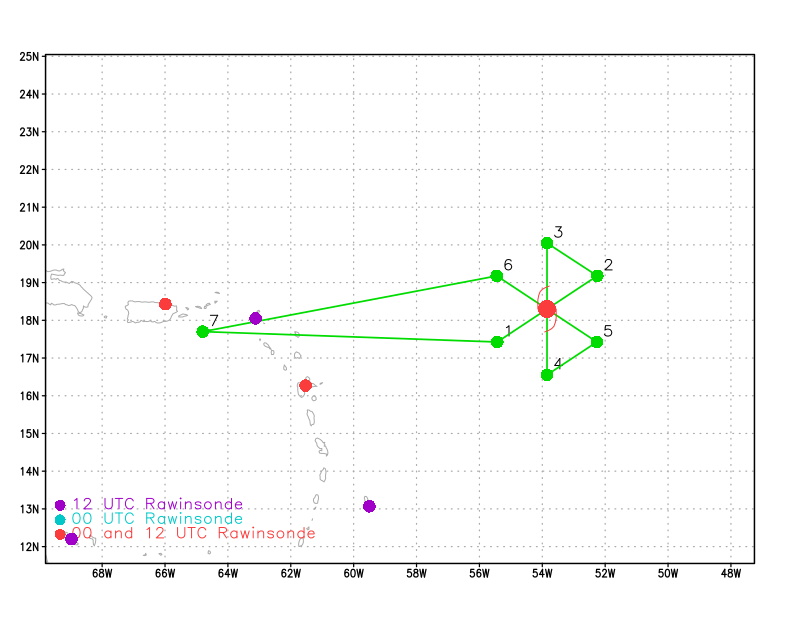 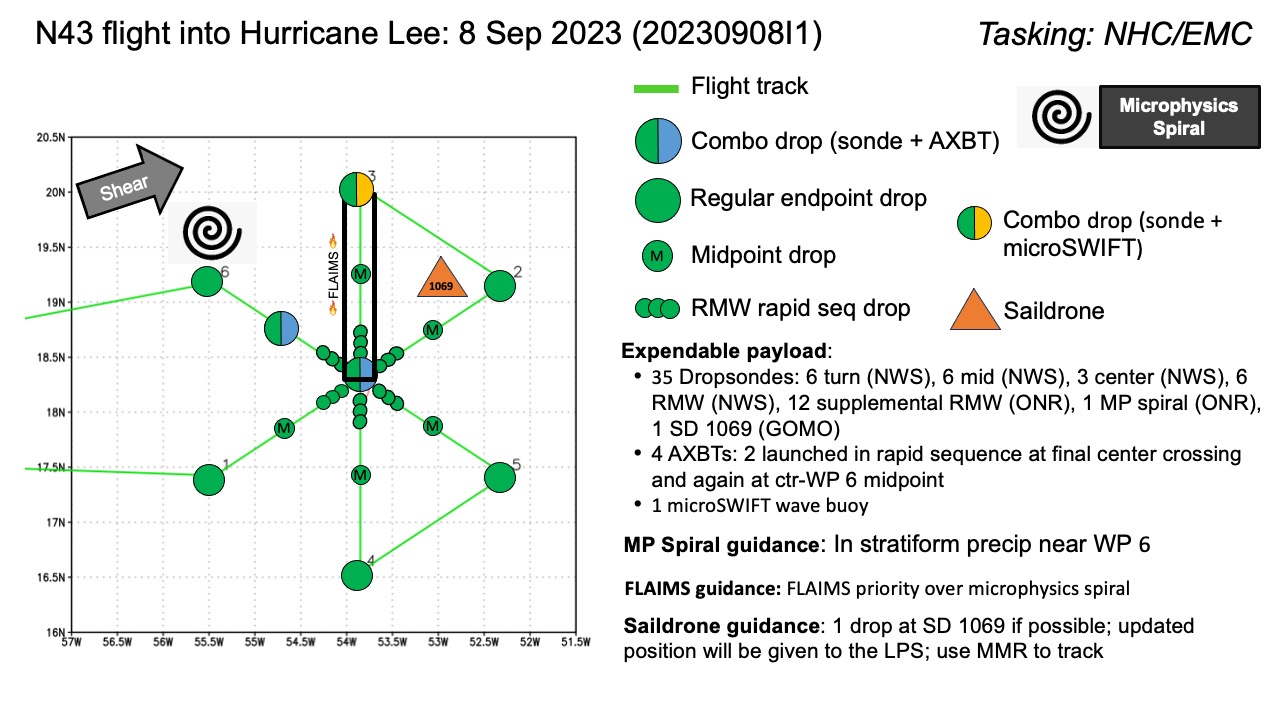 Expendable DistributionPreflight Weather BriefingLee rapidly intensifying in quiescent conditions in the central tropical Atlantic.[Copy in GIF of recent (~6 hr) satellite loops (https://www.star.nesdis.noaa.gov/GOES/index.php)]Instrument NotesAll instruments working except for camera recording.IN-FLIGHTIN-FLIGHTTime [UTC]Event0809Take-off from TISXPrimary AF Teal broken, so we will be alone for a while as secondary fuels.  This will allow us to stay at 10 kft for longer in pattern.0820SD-1069: 18.83093 N, 53.36853 WWill CPA to Saildrone on first outbound leg.  Sonde will land within a few NM of Saildrone.  This will also be the midpt drop.Radars and WSRA all working well.0949Start descent to IP1000Turn inbound, endpt sonde at 1001.  Very little on MMR until eyewall1011Pretty much only an eyewall, but a band seems to be forming on SW side.1015Midpt sonde, just outside band1024-53 rmw sondes1025Mark center, combo released, SST=28.821028-93 rmw ne sondes, middle sonde error, AVAPS grabbed uninitiated sonde.1039Saildrone/midpoint sonde1052Endpt sonde, turn downwindAVAPS has hypoxia symptoms, but we are pressurized1116Turn inbound, drop microswift buoy.  Lots of whitecaps below.  Endpt sonde1131Midpt sonde1138RMW sonde 11140RMW sonde 2,31142Center, sea surface visible below1144RMW sonde 11145RMW sonde 2, 31155Midpt sonde1204Turning early because of rainband.  Endpt sonde1226Endpoint combo, SST=28.941239Midpt sonde1248RMW sonde 1, very bumpy , but below cloud1249RMW sonde 21250RMW sonde 31311Cutting out bound leg short since there are no clouds.  Truncated endpoint sonde combo, SST 29.441321Switch to dual prf1329RMW sonde 11330RMW sonde 21331RMW sonde 31347Turn inbound, switch to single prf1401Center BT, 28.07C1428Last sonde after climbing.  Science done.POST-FLIGHTPOST-FLIGHTMission SummaryLee a category-5 hurricane, though the pressure was on the high end for that classification.  The eye was very small and tilted.  Conventional wisdom states that TCs must align to intensity, but Lee became extremely intense despite the tilt.Actual Standard Pattern FlownButterfly + FLAIMSAPHEX Experiments / Modules FlownAbbreviated FLAIMS module, out only 50 n mi to north due to time constraints.  Successful deployment of microswift buoy.  Successful test of TAG.Plain Language SummaryLee is located about 500 miles east of the northern Leeward Islands. The APHEX-HRD, ONR, NESDIS, AOML/PHOD, Global Ocean Monitoring and Observing (GOMO) Program, and University of Washington science teams are also collaborating to conduct research modules to collect supplemental atmospheric and oceanic data in the storm environment. Today’s NOAA-43 AM mission included the first-ever successful deployment of a University of Washington microSWIFT expendable wave buoy from a NOAA P-3 in a hurricane environment. The aircraft also collected Doppler radar data in both single and dual-PRF modes over the same region in rapid succession for comparison.Instrument Notes[Notes about instrument status from during and after the mission]Final Mission Track[Insert MTS screenshot of final flown track, ideally at the completion of the pattern with satellite imagery]